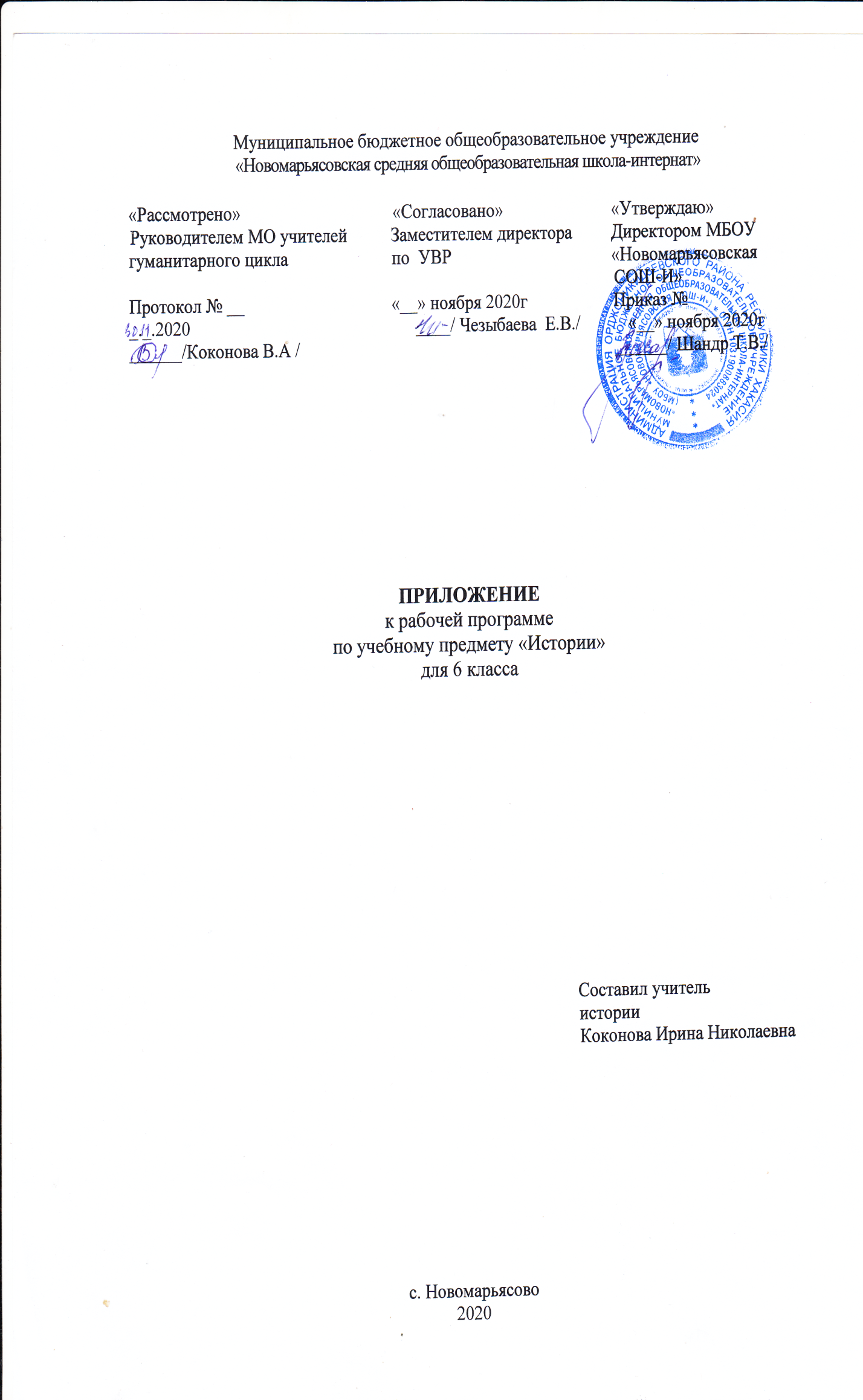 Планируемые результатыМетапредметные результаты:1.Умение создавать, применять и преобразовывать знаки и символы, модели и схемы для решения учебных и познавательных задач. Работать с изобразительными историческими источниками, понимать и интерпретировать содержащуюся в них информацию. 2.Умение проводить поиск информации в отрывках исторических текстов, материальных памятниках Древнего мира.3.Умения искать, анализировать, сопоставлять и оценивать содержащуюся в различных источниках информацию о событиях и явлениях прошлого и настоящего.4. Умение объединять предметы и явления в группы по определенным признакам, сравнивать, классифицировать и обобщать факты и явления 5.Овладение основами самоконтроля, самооценки, принятия решений и осуществления осознанного выбора в учебной и познавательной деятельности. 6.Использовать историческую карту как источник информации о местах важнейших событий, о направлениях крупнейших передвижений людей – походов, завоеваний, колонизаций и др.Предметные результаты:1.Овладение базовыми историческими знаниями, а также представлениями о закономерностях развития человеческого общества в социальной, экономической, политической и культурной сферах. 
2.Способности применять понятийный аппарат и элементарные методы исторической науки для атрибуции фактов и источников Древнего мира, их анализа, сопоставления, обобщенной характеристики, оценки и презентации, аргументации собственных версий и личностной позиции в отношении дискуссионных и морально- этических вопросов далекого прошлого.2. Содержание курсаПовторение изученного за 5 класс. (8 ч)Датирование событий и процессов в истории Древнего мира, определение последовательности и длительности цивилизаций.Чтение  исторической карты, нахождение на ней историко-географических объектов Древнего мира.Работа по  сравнению простых однородных исторических фактов истории Древнего мира, выявляя их сходства и отличия по предложенным вопросам.Характеристика исторических личностей, описание памятников истории и культуры древних цивилизаций, в том числе по сохранившимся фрагментов подлинников, рассказывать о важнейших событиях, используя основные и дополнительные источники информации.Работа по  соотнесению единичных событий в отдельных странах  Древнего мира с общими явлениями и процессами.3. Календарно-тематическое планированиеМуниципальное бюджетное общеобразовательное учреждение «Новомарьясовская средняя общеобразовательная школа-интернат»«Рассмотрено»                                   «Согласовано»                         «Утверждаю»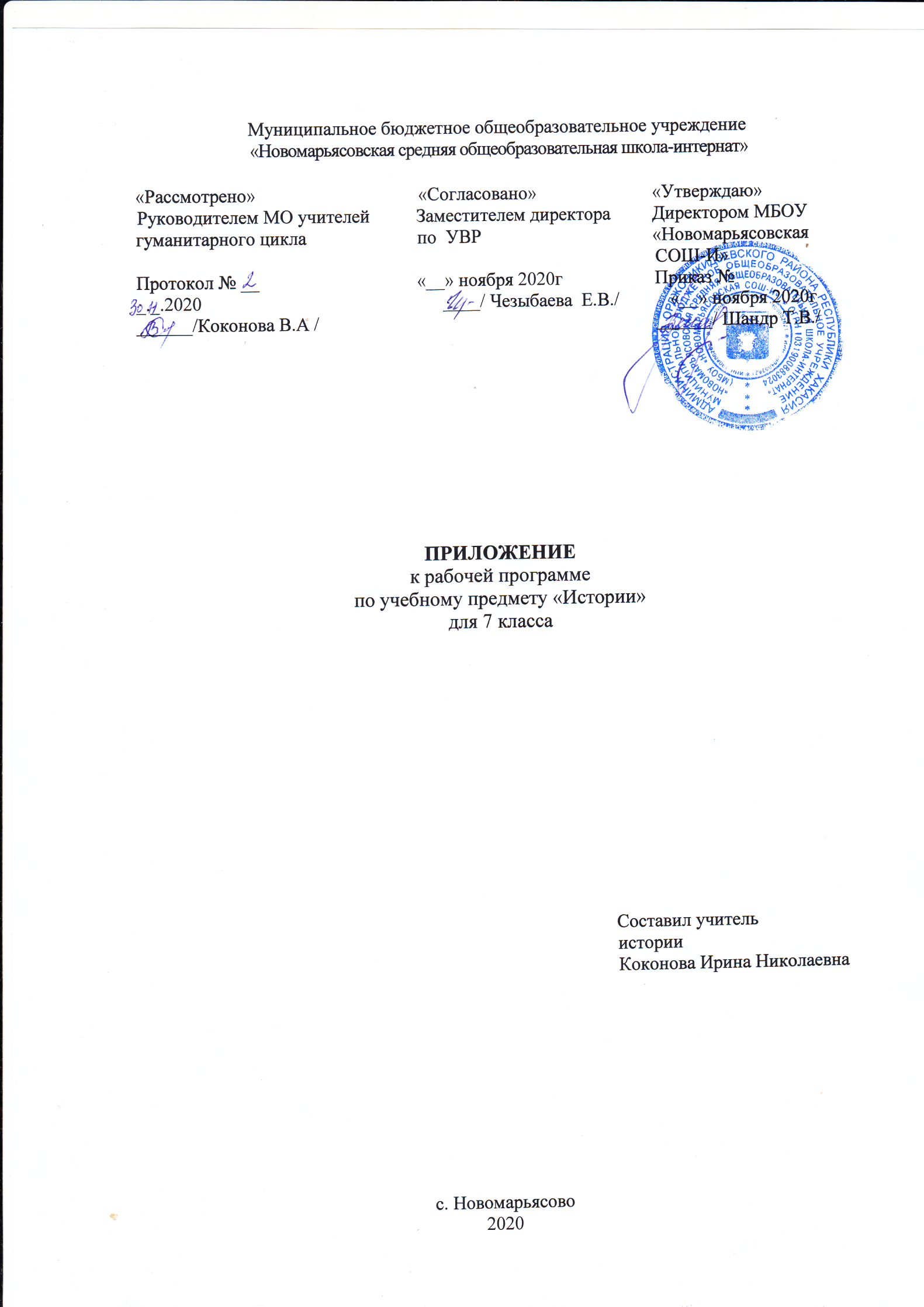 Планируемые результатыМетапредметные результаты:1.Умение создавать, применять и преобразовывать знаки и символы, модели и схемы для решения учебных и познавательных задач. Работать с изобразительными историческими источниками, понимать и интерпретировать содержащуюся в них информацию. 2.Умение проводить поиск информации в отрывках исторических текстов, материальных памятниках Средневековья.3.Умения искать, анализировать, сопоставлять и оценивать содержащуюся в различных источниках информацию о событиях и явлениях прошлого и настоящего.4. Умение объединять предметы и явления в группы по определенным признакам, сравнивать, классифицировать и обобщать факты и явления 5.Овладение основами самоконтроля, самооценки, принятия решений и осуществления осознанного выбора в учебной и познавательной деятельности. 6.Использовать историческую карту как источник информации о местах важнейших событий, о направлениях крупнейших передвижений людей – походов, завоеваний, колонизаций и др.Предметные результаты:1.Овладение базовыми историческими знаниями, а также представлениями о закономерностях развития человеческого общества в социальной, экономической, политической и культурной сферах. 
2.Способности применять понятийный аппарат и элементарные методы исторической науки для атрибуции фактов и источников Средневековья, их анализа, сопоставления, обобщенной характеристики, оценки и презентации, аргументации собственных версий и личностной позиции в отношении дискуссионных и морально- этических вопросов далекого прошлого.2. Содержание курсаПовторение изученного за 6 класс. (8 ч)Датирование событий и процессов в истории Средних веков, определение последовательности и длительности исторических событий.Чтение  исторической карты, нахождение на ней историко-географических объектов Средневековья.Работа по  сравнению простых однородных исторических фактов истории Средних веков, выявляя их сходства и отличия по предложенным вопросам.Характеристика исторических личностей, описание памятников истории и культуры Средневековья, в том числе по сохранившимся фрагментов подлинников, рассказывать о важнейших событиях, используя основные и дополнительные источники информации.Работа по  соотнесению единичных событий в отдельных странах  Средневековья с общими явлениями и процессами.3. Календарно-тематическое планирование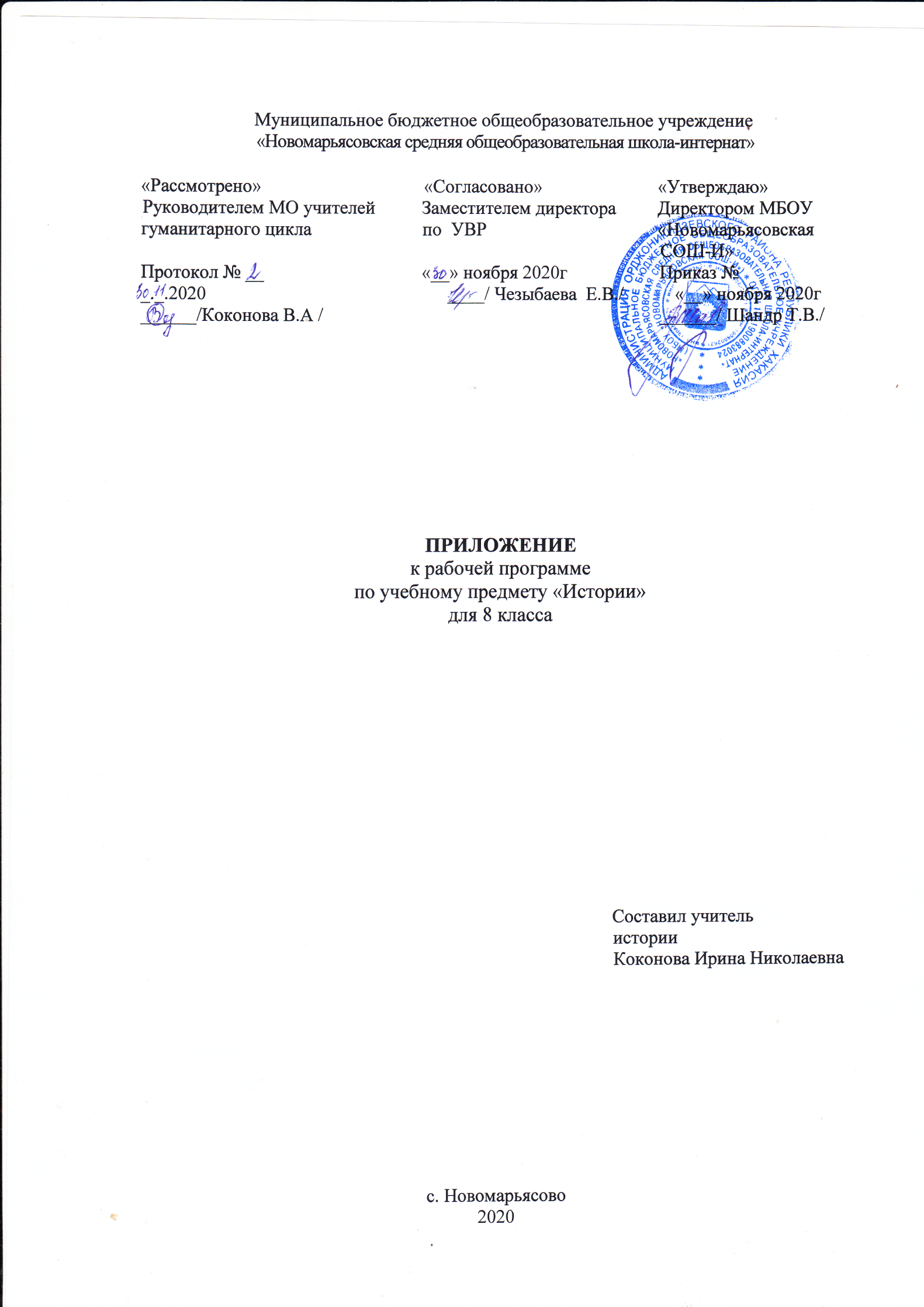 Планируемые результатыМетапредметные результаты:1.Умение создавать, применять и преобразовывать знаки и символы, модели и схемы для решения учебных и познавательных задач. Работать с изобразительными историческими источниками, понимать и интерпретировать содержащуюся в них информацию. 2.Умение проводить поиск информации в отрывках исторических текстов, материальных памятниках истории Нового времени и истории России с 16 до конца 17 века.3.Умения искать, анализировать, сопоставлять и оценивать содержащуюся в различных источниках информацию о событиях и явлениях прошлого и настоящего.4. Умение объединять предметы и явления в группы по определенным признакам, сравнивать, классифицировать и обобщать факты и явления 5.Овладение основами самоконтроля, самооценки, принятия решений и осуществления осознанного выбора в учебной и познавательной деятельности. 6.Использовать историческую карту как источник информации о местах важнейших событий, о направлениях крупнейших передвижений людей – походов, завоеваний, колонизаций и др.Предметные результаты:1.Овладение базовыми историческими знаниями, а также представлениями о закономерностях развития человеческого общества в социальной, экономической, политической и культурной сферах. 
2.Способности применять понятийный аппарат и элементарные методы исторической науки для атрибуции фактов и источников истории Нового времени и истории России 16-17 веков, их анализа, сопоставления, обобщенной характеристики, оценки и презентации, аргументации собственных версий и личностной позиции в отношении дискуссионных и морально- этических вопросов далекого прошлого.2. Содержание курсаПовторение изученного за 7класс. (8 ч)Работать с дополнительной информацией, анализировать графическую, художественную, текстовую, аудиовизуальную информацию, обобщать факты, составлять план, тезисы, формулировать и обосновывать выводы.Логически строить рассуждение, выстраивать ответ в соответствии с заданием, целью.3. Применение основных хронологических понятий, терминов (век, его четверть, треть).4. Установление синхронистических связей истории России и стран Европы и Азии в XVI—XVII вв. 5. Использование сведений из исторической карты как источника информации.6. Высказывание суждений о значении и месте исторического и культурного наследия предков;7. Поиск информации в источниках различного типа и вида (в материальных памятниках, фрагментах летописей, правовых документов, публицистических произведений и др.8. Поиск и презентация материалов истории своего края, страны, применение краеведческих знаний при составлении описаний исторических и культурных памятников на территории современной Российской Федерации;3. Календарно-тематическое планирование№ п/пНазвание темыКол-во ч.Дата план.Дата факт.1-2Работать с изобразительными историческими источниками, понимать и интерпретировать содержащуюся в них информацию.21.123.123-4Умение проводить поиск информации в отрывках исторических текстов, материальных памятниках Древнего мира.28.1210.125-6Умение объединять предметы и явления в группы по определенным признакам, сравнивать, классифицировать и обобщать факты и явления Древнего мира.215.1217.127-8Использовать историческую карту как источник информации о местах важнейших событий, о направлениях крупнейших передвижений людей – походов, завоеваний, колонизаций.122.1224.12№ п/пНазвание темыКол-во ч.Дата план.Дата факт.1-2Работать с изобразительными историческими источниками, понимать и интерпретировать содержащуюся в них информацию.21.123.123-4Умение проводить поиск информации в отрывках исторических текстов, материальных памятниках Древнего мира.28.1210.125-6Умение объединять предметы и явления в группы по определенным признакам, сравнивать, классифицировать и обобщать факты и явления Средневековья.215.1217.127-8Использовать историческую карту как источник информации о местах важнейших событий, о направлениях крупнейших передвижений людей – походов, завоеваний, колонизаций.Работа с датами.222.1224.12№ п/пНазвание темыКол-во ч.Дата план.Дата факт.1-2 Работать с дополнительной информацией, анализировать графическую, художественную, текстовую, аудиовизуальную информацию, обобщать факты, составлять план, тезисы, формулировать и обосновывать выводы. 230.112.123-4Логически строить рассуждение, выстраивать ответ в соответствии с заданием, целью. Применение основных хронологических понятий, терминов (век, его четверть, треть).27.129.125-6 Использование сведений из исторической карты как источника информации.Высказывание суждений о значении и месте исторического и культурного наследия предков;214.1216.127-87. Поиск информации в источниках различного типа и вида (в материальных памятниках, фрагментах летописей, правовых документов, публицистических произведений и др.8. Поиск и презентация материалов истории своего края, страны, применение краеведческих знаний при составлении описаний исторических и культурных памятников на территории современной Российской Федерации.221.1223.12